Nr. 605/23.05.2018ANUNŢCasa Corpului Didactic Cluj în colaborare cu Şcoala Gimnazială “Pelaghia Roşu” Mărişelorganizează activitatea metodică“strategii de activare a elevilor în clasele simultane”.Activitatea se va desfăşura joi, 31.05.2018, la Şcoala Gimnazială“Pelaghia Roşu” Mărişel, (Str. Stăneşti, nr. 433, Mărişel, judeţul Cluj), începând cu ora 11. Activitatea se adresează atât cadrelor didactice care predau la clase simultane cât şi cadrelor didactice care doresc să afle mai multe informaţii despre predarea în regim simultan.Înscrierea în vederea participării la activitatea metodică se realizează prin completarea formularului de înscriere on-line, disponibil la adresa:	https://docs.google.com/forms/d/e/1FAIpQLSffszE4p540zt0LNCtWafPcfFMHP6ANMYh9AqazRuMgGpi_NQ/viewformPentru detalii suplimentare puteţi contacta coordonatorul de activitate Profesor metodist Dana Zoe Mateescu la tel 0733 661 210.Director Casa Corpului Didactic Cluj,profesor  Mihaela Popescu          Responsabil activitateprofesor metodist Dana Zoe MateescuCASA CORPULUI DIDACTIC CLUJ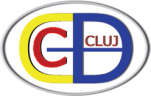 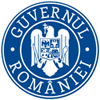 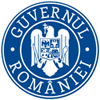 